CUADROS DE BONOS EN PESOS – INFORME SEMANAL – 13/09/2019BONOS EN PESOS CON CER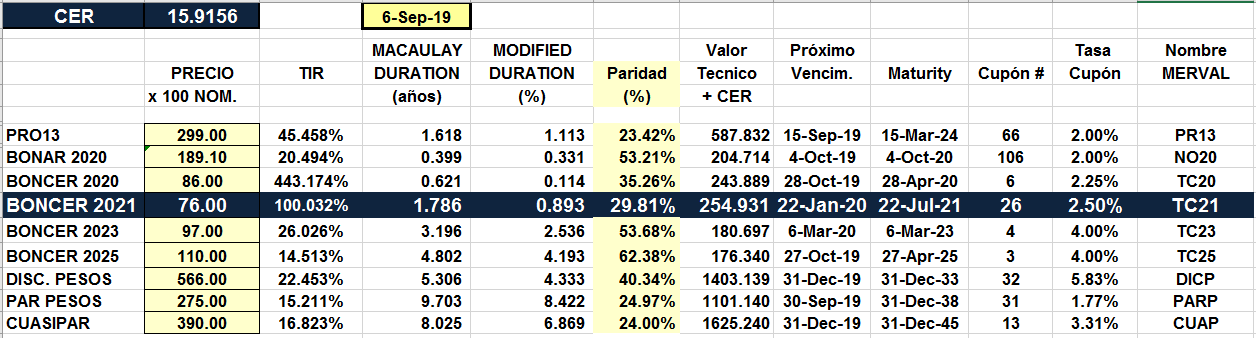 BONOS EN PESOS A TASA FLOTANTE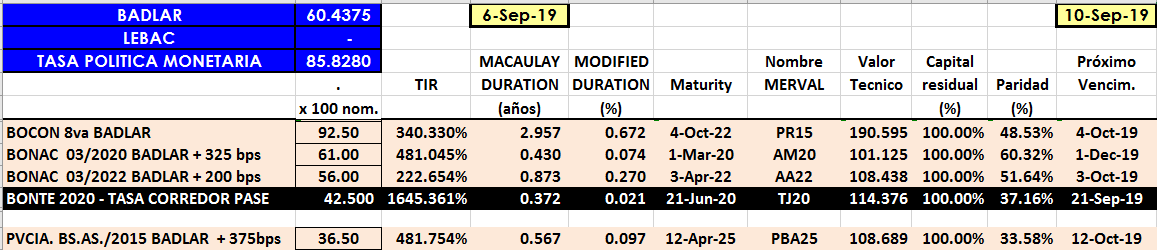 